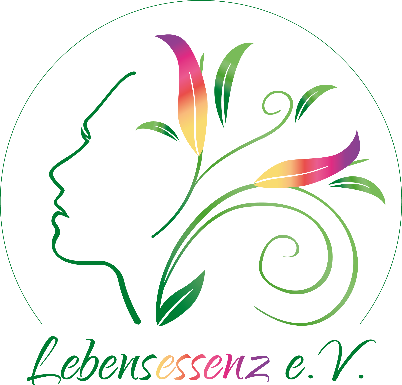 Beitrittserklärung zum Verein Lebensessenz e.V.                                                                       Ziegelanger 31, 86687 KaisheimIch beantrage den Beitritt zum Verein Lebensessenz e.V. Kaisheim.Mein Förderbeitrag beträgt ___________€. Die Mitgliedschaft gilt für 1 Jahr und verlängert sich um ein weiteres Jahr, wenn sie nicht spätestens 3 Monate vor Ablauf des Eintrittsdatums schriftlich gekündigt wird.Mir ist bekannt und ich erkläre mich als einverstanden, dass ggf. Fotos von Veranstaltungen auf der Internetseite veröffentlicht werden.Zahlungsweise per Lastschrift:                                                                  Name, Vorname (Antragsteller)                                           Geb. DatumStraße, Hausnr.PLZ, WohnortFestnetz und MobilE-MailDatenschutzhinweis:Vorliegende Daten werden nur im Rahmen der Erforderlichkeit und Betreuung Ihrer Mitgliedschaft von Verein erfasst und verarbeitet. Die Veröffentlichung von Einzelfotos kann jederzeit widersprochen werden.Gläubiger ID: DE08ZZZ00002061172Mandatsreferenz:                                                Bankverbindung:Ich ermächtige den Verein „Lebensessenz e.V.“ Zahlungen von meinem Konto mittels Lastschrift einzuziehen. Zugleich weisen wir das Kreditinstitut an, die vom Verein eingezogene Lastschrift einzulösen. Ich kann innerhalb von 8 Wochen, beginnend mit dem Belastungsdatum die Erstattung des belastenden Betrages verlangen. Es gelten dabei die mit meinem Kreditinstitut vereinbarten Bedingungen.	_____________________________________________                    Ort / Datum	Unterschrift